День 1. Инструктаж по технике безопасности.Ознакомилась со следующими документами:Инструкция по утилизации отработанных проб, образцов в бактериологической лаборатории.Инструкция по мытью и обработке лабораторной посуды.Инструкция по охране труда для врача-лаборанта бактериологической лаборатории.Инструкция по охране труда оператора, обслуживающего паровые стерилизаторы.Инструкция по технике безопасности для работающих в бактериологической лаборатории.План ликвидации аварий при работе с патогенными биологическими агентами.Инструкция по применению Облучателя бактерицидного ОБН-150.Инструкция по применению Термостат электрический суховоздушный ТС-80 - «КЗМА»Также ознакомилась с порядком проведения генеральной уборки.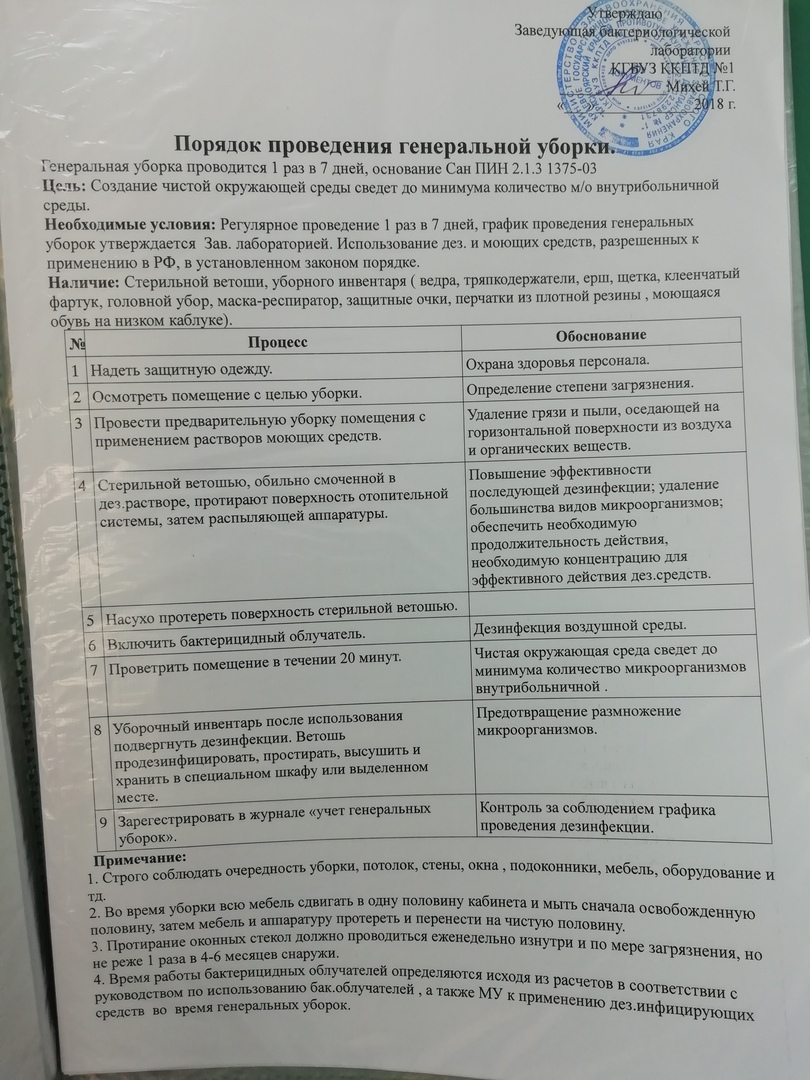 Наименование кабинетов к план-схеме размещения бактериологической лаборатории.Кабинет заведующего.Лаборантская.Бокс- средоварочная.Предбокс.Санитарная микробиология.Люминисцентная микроскопия.Санпропускник.Санузел.Кладовая уборочного инвентаря.Комната для слива.Комната для приготовления дез. Средств.Кабинет приема анализов.Кабинет неспецифической микрофлоры.Кладовая дез. средств.Посевной кабинет.Кабинет просмотра и описания культур МБТ.Тамбур термальный.Термальная.Кабинет определения лекарственной чувствительности культур МБТ.Кабинет приготовления мазков.Коридор «грязной» зоны.«Грязная» автоклавная.Моечная.Материальная.Стерилизационная.«Чистая» автоклавная.Комната для персонала.Коридор «чистой зоны».Гардероб для верхней одежды.Гардероб для домашней одежды.Кладовая инвентаря.Архив.Помещение приточной установки.Помещение вытяжной «чистой».Помещение вытяжной «грязной».Ознакомилась с техникой посева крови на стерильность.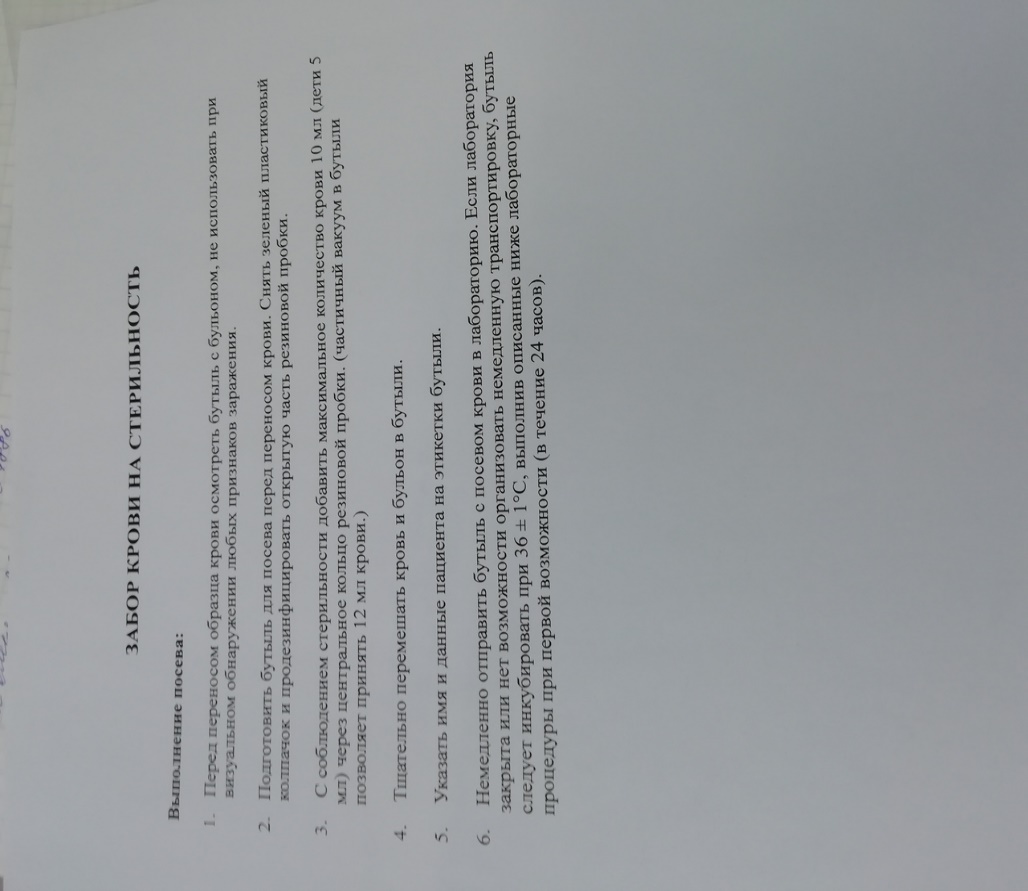 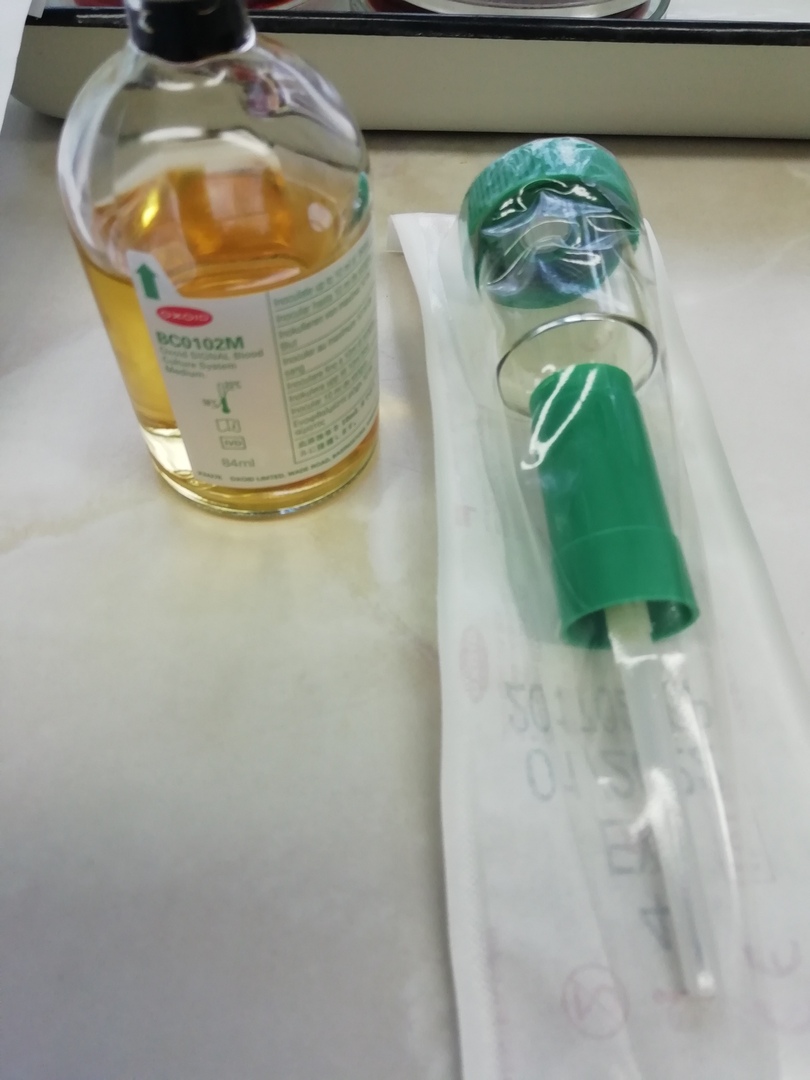 День 2. Отборы проб воздуха в боксе.1.Подготовка к работе и порядок работы ПУ-1БПодготовка чашек ПетриПодготовила чашки Петри в соответствии с утвержденной в установленном порядке методикой (В стандартную стеклянную чашку Петри заливается 20-21 мл питательной среды. При этом поверхность агара будет находиться в 3мм от нижней плоскости многосопловой решетки).Сняла верхнюю часть корпуса пробоотборника, для чего повернула ручку против часовой стрелки до отделения от нижней части корпуса. Сняла защитную крышку, для чего нажала на 2 фиксатора.Увлажнила многосопловую решетку этиловым спиртом с обеих сторон и профломбировала ее в пламени спиртовки до полного сгорания спирта на решетке.Установила чашку с питательной средой в держатели пробоотборника и повернула верхнюю часть корпуса, соблюдая осторожность, чтобы не повредить резьбу. Прибор готов к эксплуатации.Порядок работы устройства ПУ 1БВключить блок питания в сеть 220В, 50Гц и включить тумблер питания (при использовании аспиратора ПУ-1Б исп.1 со встроенным аккумулятором можно включить прибор только тумблером).Установить соответствующий объем отбираемой пробы (100 или 250л)Нажать кнопку "Пуск". После выполнения заданного режима аспиратор выключится.После отбора пробы снимите чашку Петри, закройте ее крышкой и поместите в термостат для образования колоний.При исследовании 1м3 воздуха равноценно могут использоваться два режима отбора указанного объема: отбор на одну чашку Петри путем пропускания над ней 250л воздуха четыре раза подряд или отбор с подстановкой на каждые из четырех 250л воздуха новой чашки Петри.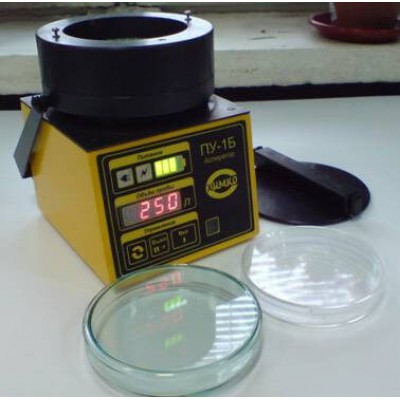 2. Заполнение регистрационных журналов и бланков анализов.День 3. Определение концентрации микроорганизмов в исследуемом воздухе.1.Анализ пробы производится путем визуального подсчета колоний микроорганизмов на поверхности агара, количество которых соответствует числу частиц, содержащих живые микроорганизмы (колонииобразующие единицы, КОЕ) в отобранном объеме воздуха.В пробах с числом колоний, приближающихся к числу сопел решетки, возрастает вероятность ошибки, связанной с попаданием 2-х или более микроорганизмов на подложку непосредственно под соплом и образованием из них одной колонии. Количество уловленных микроорганизмов при этом оказывается заниженным.При количестве колоний, не превышающих 35-и, наиболее вероятное число частиц равно числу колоний. С увеличением количества колоний в отобранной пробе расчеты должны производиться с использованием специальной таблицы. 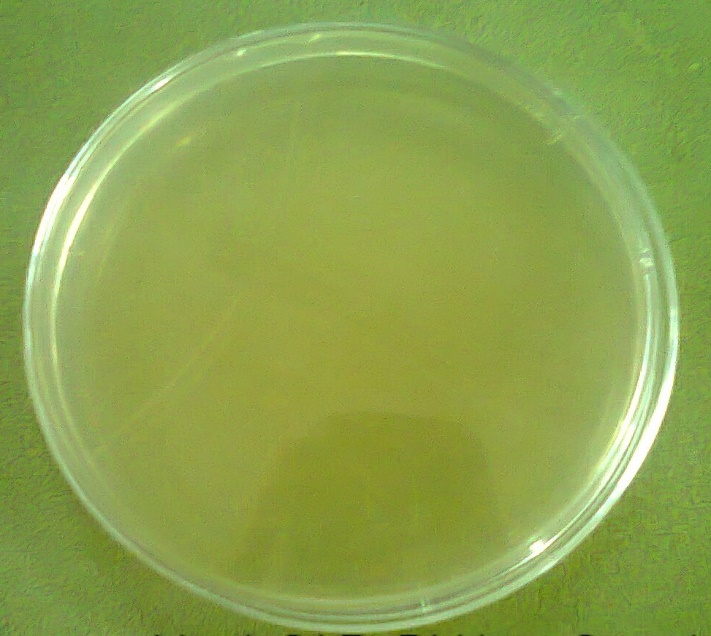 Вывод: В 3 чашках Петри число колоний составило норму или колонии отсутствовали. Следовательно воздух в боксе стерилен.2. Учет и анализ микробиологических показателей.3. Оформление медицинской документации.4. Подсчет питательных сред и красителей с учетом сроков годности, запись в регистрационные листы.День 4. Подготовка к стерилизации лабораторной посуды.Перед стерилизацией лабораторную посуду тщательно моют и сушат.Пробирки, флаконы, бутылки, матрацы, колбы закрывают ватно-марлевыми пробками. Поверх пробки на каждый сосуд (кроме пробирок) надевают бумажный колпачек.Чашки Петри стерилизуют завернутыми в бумагу по 1-5 штук или в пеналах.Пастеровские пипетки по 3-5-10-15 штук заворачивают в плотную оберточную бумагу. В верхнюю часть каждой пипетки вкладывают кусочек ваты. Во время работы пипетки из пакета вынимают за верхний конец.Хранение в закрывающемся шкафу ограниченный срок после стерилизации.Лабораторную посуду стерилизуют:а) сухим жаром при температуре 150, 160 и 180 С соответственно 2 часа, 1 час и 30 минут.б) в автоклаве при давлении 1 атм. В течение 20-30 минут.Автоклав – аппарат для стерилизации паром под давлением.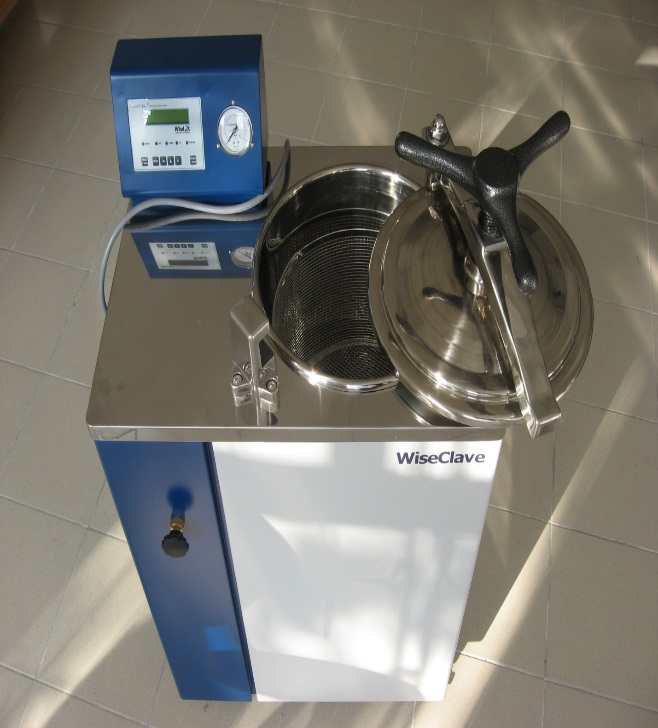 День 5. Посевы на стерильность хирургического инструмента. Хирургический инструментарий с помощью стерильного пинцета извлекают из бикса или мягкой упаковки и целиком погружают в пробирки с питательными средами. Как исключение, в отдельных случаях, если все простерилизованные инструменты в одной упаковке крупных размеров (иглодержатели, ранорасширители и т.д.), производят смыв с поверхности инструмента стерильной салфеткой, смоченной в стерильном физиологическом растворе или стерильной водопроводной воде и погружают салфетку в пробирку с тиогликолевой средой. Аналогичные смывы с других инструментов засевают в пробирки со средой Тиогликолиевой и Сабуро.Методика посева на стерильность игл и шприцев.Для контроля на стерильность отбирают шприцы малой емкости (1,0 или 2,0 мл) в условиях бактериологического бокса, с соблюдением правил асептики погружают в пробирки с питательными средами отдельно цилиндр, поршень, иглы.При необходимости контроля шприцев большой емкости (10, 20 мл и более) исследование стерильности производят методом смыва, при этом стерильной салфеткой, смоченной в стерильном физиологическом растворе или водопроводной воде, протирают с помощью пинцета внутренние части шприца и погружают салфетку в питательную среду.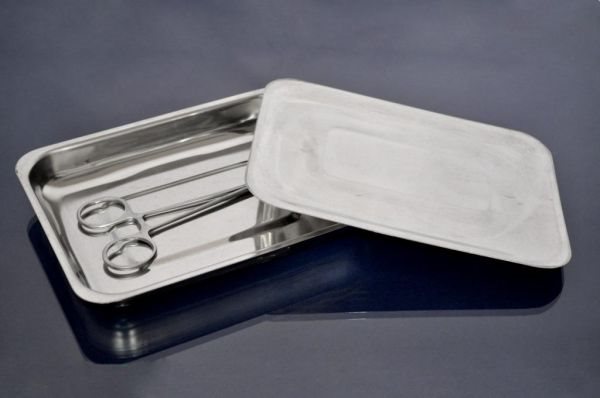 День 6. Санитарные смывы на общую обсемененность.Стена над рабочим столом Стена над рабочим столом в боксеРабочий столРабочий стол в боксеПодоконникВходная дверь в кабинетХолодильник сверхуТермостат сверхуМетод смывов. Этот метод является основным при отборе проб для исследования твердых поверхностей. Смывы с крупных плоских поверхностей (столы, подоконники, полы, стулья, оборудование, инвентарь и т.д.) производят перед началом рабочего дня, либо после санитарной обработки в санитарные дни. Общая площадь поверхности крупных объектов, с которой берется смыв - 100 см2. Для ограничения поверхности используют шаблон (трафарет) площадью 25 см2, изготовленный из металла, накладывая его последовательно на 4 разных участка. Трафареты перед отбором смывов должны быть простерилизованы.Общая обсемененность берется методом смывов на 3 пробирки:1% глюкоза – стоит сутки при температуре 37 градусов и пересев на ЖСА Среда Кеслера – методом смывов сутки в термостате → пересев на Эндо Бульон Сабуро – сутки при 37 градусах → 6 дней при комнатной температуре (должно помутнеть)